I IIIII IIIIII IIIIIIIIIII IIIII IIIII II III I I IIIII III I IIIII IIIII II IIIIZUCRPôô2SMTOSMLOUVA O DÍLOuzavřená podle občanského zákoníku č. 89/2012 Sb., dle ust. S 2586 až 2630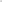 OBJEDNATEL:	Zdravotní ústav se sídlem v Ústí nad LabemSe sídlem: Moskevská 1531/15, 400 01 Ústí nad LabemIC: 71009361DIČ: CZ71009361Bank. Spojení: 41936411/0710Zastoupený: Ing Pavel Bernáth, ředitelKontaktní údaje: Ing. Josef Staněk, vedoucí oddělení TZ — veřejné zakázky, tel. +420 …………….., +420 …………….., email: ……………..(dále jen objednatel) na straně jednéZHOTOVITEL:	Ing. Jan ZelenkaSe sídlem: Masarykova 629/335a, 400 01 Ústí nad LabemIČ:72751762DIČ: CZ7904122897Bank Spojení: ČSOB Ústí nad LabemČ.účtu: ………………………..(dále jen zhotovitel) na straně druhé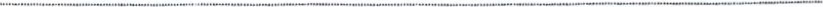 1.PŘEDMĚT DÍLAPředmětem Smlouvy je závazek Zhotovitele provést stavbu: „ZUUL — rekonstrukce střešního pláště” v souladu s podmínkami a termíny této Smlouvy a v souladu s platnými technickými normami (dle zákona č. 22/1997 Sb., v platném znění a nařízení vlády 163/2002 Sb.), předpisy a zákony České republiky. Stavba bude provedena dle zadávací dokumentace, včetně výkazu výměr, zpracované společností GEN PROJEKT s.r.o., a rozpočtu, které jsou přílohou smlouvy. Zhotovitel prohlašuje, že se s zadávací dokumentací řádně seznámil a její obsah i rozsah považuje za dostatečný, neshledal v ní žádné vady či nedostatky a nejsou mu známé žádné překážky, které by ke dni podpisu této Smlouvy bránily realizaci Díla dle sjednaných smluvních podmínekZhotovení Díla zahrnuje zároveň veškeré další činnosti potřebné k řádnému a včasnému provedení Díla, zejména (i) vyhotovení nebo obstarání dokumentace skutečného provedení Díla, (ii) vyhotovení nebo obstarání dokumentace potřebné pro prokazování požadovaných vlastností Díla (revizní zprávy, atesty, stavební deníky atd.), (iii) poskytování odborné pomoci Objednateli v průběhu přípravy, realizace a dokončení DílaZhotovitel prohlašuje, že je právnickou osobou disponující všemi potřebnými živnostenskými oprávněními k řádnému plnění této Smlouvy a opatřil si před podpisem této Smlouvy všechna povolení, schválení anebo licence, certifikáty, kursy a školení zaměstnanců, které jsou dle platné právní úpravy potřebné pro realizaci sjednaného Díla v souladu se Smlouvou a zavazuje se, že toto prohlášení zůstane pravdivé až do uplynutí Záruční doby dle této Smlouvy.CENA DÍLAObjednatel se zavazuje zaplatit zhotoviteli cenu díla, která se stanoví smluvně za podmínek zákona o cenách celkovou částkou ve výši:Tato cena je stanovena jako cena maximální.Objednatel prohlašuje, že výše uvedený předmět plnění není používán k ekonomické činnosti, ale pro potřeby související výlučně s činností při výkonu veřejné správy, a proto ve smyslu informace GFŘ a MFČR ze dne 9. 11. 2011 nebude aplikován režim přenesení daňové povinnosti podle S 92e zákona o DPH.V ceně Díla jsou obsaženy zejména: režijní náklady, náklady Zhotovitele na stavební a pomocné práce, náklady na zařízení staveniště, výrobky a materiály, náklady na požární dohled, jakož i náklady na vybudování, provoz, ostrahu, údržbu a vyklizení staveniště a zařízení staveniště, na součinností Zhotovitele, včetně spotřebované vody, elektřiny, případně jiných energií ke dni předání Díla, náklady na zkoušky, certifikace, a další veškeré související náklady s provedením sjednaného Díla. Cena je sjednána již s ohledem na místní a klimatické podmínky na místě provedení Díla, tj. na staveništi.Smluvní cena je včetně DPH splatná objednatelem takto: po převzetí smluveného díla je splatná část smluvní ceny ve výši 90 % z celku,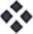 + po bezporuchovém dvou měsíčním fungování díla bude doplacen zbytek smluvní ceny ve výši 10 % z celku.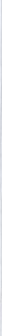 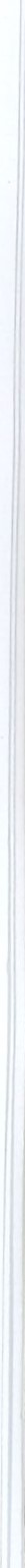 Uvedená Celková cena Díla je stanovena za plně dokončené, včas a řádně (úplně a v odpovídající kvalitě) zhotovené a předané Dílo v souladu s pokyny Objednatele a s podmínkami stanovenými Smlouvou, bez vad a nedodělků.Změna ceny je možná pouze v případech kdy:+ objednatel bude požadovat provedení jiných prací než těch, které jsou uvedeny v zadávací dokumentaci,+ objednatel bude požadovat jinou kvalitu prací nebo dodávek, než jaká je uvedena v zadávací dokumentaci,+ v průběhu stavby dojde ke změnám sazeb daně z přidané hodnoty.Jakékoliv provedení Víceprací musí být v předstihu písemně odsouhlaseno Objednatelem, a to vždy před zahájením jakýchkoliv prací tvořících Vícepráce. Souhlas Objednatele musí obsahovat i navýšení ceny Díla nebo změny termínu vyhotovení Víceprací, popř. změny termínů vyhotovení Díla.Zhotovitel výslovně souhlasí s tím, že nebudou-li rozsah a cena Víceprací před zahájením takových Víceprací písemně Objednatelem odsouhlaseny, není Objednatel povinen Zhotoviteli cenu takových Víceprací uhradit.Faktura vystavená Zhotovitelem musí být vystavena až po předání díla, v souladu s touto Smlouvou, zejména ujednáními o Celkové ceně Díla a ceně Víceprací, platnými právními předpisy a musí mít všechny náležitosti daňového dokladu, jinak Objednatel není povinen fakturovanou částku zaplatit a je oprávněn fakturu Zhotoviteli vrátit k opravě nebo doplnění, což bude mít za důsledek posunutí data splatnosti fakturované částky. Splatnost Zhotovitelem vystaveného daňového dokladu — faktury obsahující náležitosti dle platné právní úpravy činí třicet (30) dnů od doručení.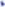 Faktura bude vyhotovena ve dvou originálech s přesným uvedením místa provedeného díla. Na cenu Díla nebudou poskytnuty zálohy.DOBA A MÍSTO PLNĚNÍZhotovitel zahájí práce nejpozději do sedmi dnů od podpisu této smlouvy o dílo. O předání staveniště zhotoviteli bude vyhotoven zápis a podepsán oprávněnými zástupci Smluvních stran.Zhotovitel se zavazuje dílo dle této smlouvy zhotovit a objednateli řádně předat bez vad a nedodělků nejdéle do 30 dnů od předání staveniště.Místem plnění díla je budova čp. 2316, která je součástí pozemku parc. č. 1113/5 v k.ú. Kladno, ulici Fr. Kloze, k níž má objednatel příslušnost hospodařit.Předání a převzetí dokončeného Díla bude provedeno v místě provádění Díla písemným protokolem podepsaným oprávněnými zástupci obou Smluvních stran.Objednatel v rámci včasného zhotovení díla zajistí zhotoviteli přístup k předmětu díla.ODPOVĚDNOST ZHOTOVITELE ZA VADY DÍLA A ZÁRUKAZhotovitel odpovídá za řádné a kvalitní provedení Díla spočívající v použití materiálů odpovídajících příslušné technologické normě a za řádné a odborné provedení Díla v souladu se standardem odpovídajícímu obvyklé současné technické úrovni a požadavkům dle platných právních předpisů.Zhotovitel poskytuje objednateli smluvní záruku za bezzávadnost díla v délce 60 měsíců, která začne běžet ode dne následujícího po podpisu Protokolu o převzetí dokončeného Díla Objednatelem bez vad a nedodělků.Objednatel má právo požadovat odstranění vady Díla nebo jeho části, jež se vyskytne kdykoliv během Záruční doby. Oznámení o vadách může být Objednatelem učiněno jakoukoliv formou, včetně oznámení telefonem či ústně, vždy však s následným potvrzením písemnou formou.Zhotovitel je v Záruční době povinen do sedmi (7) kalendářních dnů od oznámení vady Objednatelem zahájit odstraňování vad, a to na svůj náklad.Pokud Zhotovitel neodstraní oprávněné vady včas a řádně, má Objednatel právo vady odstranit sám, nebo je dát odstranit prostřednictvím třetí osoby odborně způsobilé a oprávněné k příslušnému odstranění vad, v obou případech na náklad Zhotovitele. Všechny případy svépomoci uvedené v tomto odstavci nenaruší žádná jiná práva plynoucí Objednateli ze záruky.V případě, že Zhotovitel neodstraní oprávněné vady včas a řádně, zavazuje se zhotovitel uhradit sankci ve výši 0,5 % z ceny předmětu díla za každý další započatý den prodlení s opravou reklamované vady, počínaje dnem prokazatelného oznámení.Objednatel si vyhrazuje 6 měsíců před uplynutím záruční lhůty provedení kontrolní prohlídky předmětu díla. Zhotovitel se zavazuje při realizaci této prohlídky zajistit součinnost s objednatelem a ve spolupráci s objednatelem dohodnout způsob a termín odstranění vad. O provedené kontrolní prohlídce bude proveden zápis.Zhotovitel prohlašuje, že disponuje dostatečným pojištěním (tj. s maximálním krytím alespoň 20.000.000,- Kč (dvacet milionů korun českých) / 1 škodní událost) proti škodám, které by mohl způsobit Objednateli či třetím osobám na zdraví či majetku a zavazuje se udržovat toto pojištění v platnosti až do uplynutí Záruční doby. Pro výklad důvodu vzniku a ostatních okolností vzniklé škody bude rozhodující zápis ve stavebním deníku učiněný zástupcem Objednatele. Zhotovitel je povinen prokázat Objednateli na jeho žádost kdykoliv po dobu platnosti Smlouvy a plynutí Záruční doby jeho existenci, rozsah, platnost, případně mu zaslat pojistné certifikáty a doklad o uhrazení pojistného. Zhotovitel je povinen mít uzavřené pojištění na své na staveniště vnesené předměty (např. nástroje, nářadí, technická zařízení) na všechna běžná rizika (poškození živelní události, odcizení, pracovní úrazy atd.). Kopie pojistné smlouvy Zhotovitele, případně příslušný pojistný certifikát platné ke dni uzavření této Smlouvy jsou v Příloze Smlouvy, jež je její nedílnou součástí.PRÁVA A POVINNOSTI SMLUVNÍCH STRANDnem nabytí účinnosti této smlouvy je zhotovitel povinen po dobu prací zamezit vstup na pracoviště nepovolaným osobám.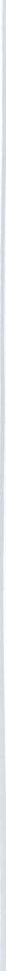 Zhotovitel je povinen udržovat staveniště ve stavu zabraňujícím vzniku případných škod na majetku objednatele, případně na sousedících pozemcích, nemovitostech. Pokud by k tomu došlo, zhotovitel neprodleně odstraní škodu na vlastní náklady.Zhotovitel je povinen staveniště vyklidit ve lhůtě do 5 dní po dokončení díla a předat je objednateli. O předání staveniště objednateli bude vyhotoven zápis.Zhotovitel prohlašuje, že při provádění prací dodrží příslušné bezpečnostní předpisy.Objednatel je oprávněn sám, nebo i prostřednictvím třetí osoby kdykoliv kontrolovat průběžně provádění díla. Pokud zjistí, že zhotovitel neprovádí dílo dle povinností vyplývajících z této smlouvy, zejména v případě skluzu nebo zjištění vad díla, je oprávněn žádat zhotovitele o odstranění zjištěných nedostatků. Záznamy o provedených kontrolách a žádosti o odstranění vad a nedodělků budou zapsány do stavebního deníku, který zhotovitel povede po celou dobu provádění díla a který bude k dispozici v místě plnění díla. Vedení stavebního deníku se řídí S 157 stavebního zákona a souvisejícími předpisyKontrolou je za objednatele pověřen: ve věcech technických a organizačních (předání a převzetí dokončeného díla): Ing. Pavel Kutil, mob. tel.: ……………., email: …………………………..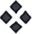 Za zhotovitele je pověřen k jednání s objednatelem:Ing. Jan Zelenka, mob.tel.: 725 128 496, e-mail: jz.zelenka@gmail.comSPLNĚNÍ ZÁVAZKU ZHOTOVITELE1 . Zhotovitel je povinen alespoň 1 týden předem vyzvat objednatele k předání a převzetí díla.Předání a převzetí se uskuteční v místě plnění. Vady a nedodělky Díla nebránící užívání Díla obvyklým způsobem nejsou důvodem k nepřevzetí Díla. V ostatních případech není Objednatel povinen od Zhotovitele Dílo protokolárně převzít. V Protokolu bude uveden soupis vad a nedodělků včetně přiměřených termínů jejich odstranění Zhotovitelem, přičemž tyto termíny stanoví Objednatel. Protokol p předání a převzetí Díla bude podepsán oprávněnými zástupci obou smluvních stran.Vady a nedodělky díla nebránící užívání díla uvedené v zápise o převzetí budou odstraněny nebude-li Objednatel požadovat jinak, do 15 dnů od vyhotovení zápisu.VII.SMLUVNÍ POKUTY1 . Zhotovitel je povinen zaplatit objednateli smluvní pokuty v případě nedodržení povinností vyplývajících z této smlouvy:1 .1 . Pokutu ve výši 1 % z celkové ceny díla za každý započatý den prodlení s předáním poslední části díla dle bodu Ill.1 .2. Za nevyklizení a nepředání staveniště dle bodu V/3 1.000,- Kč za každý započatý den prodlení.Objednatel je povinen zaplatit zhotoviteli smluvní pokuty v případě nedodržení svých povinností, vyplývajících z této smlouvy: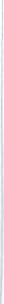 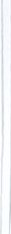 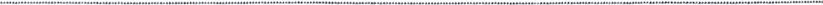 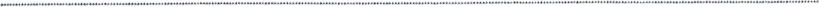 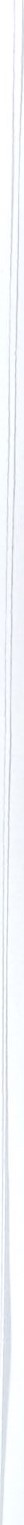 2.1 . Za každý den prodlení s platbami dle bodu Il. ve výši 0,05 % z fakturované částky.Vlil.OSTATNÍ UJEDNÁNÍ1 . Obsah této smlouvy je možné změnit nebo doplnit pouze písemným dodatkem odsouhlaseným oběma smluvními stranami.Smluvní strany jsou oprávněny odstoupit od této Smlouvy, pokud Smluvní strana podstatně či opakovaně porušující Smlouvu od takového jednání neupustí, a to ani po doručení písemného upozornění, které bude obsahovat lhůtu k nápravě v délce nejméně pěti (5) pracovních dní. Účinky odstoupení nastanou dnem doručení písemného odstoupení porušující Smluvní straně. Za podstatné porušení povinností dle této Smlouvy bude vždy považováno: nedodržení platebních povinností ze strany Objednatele (ledaže by Objednatel byl k takovému kroku dle této Smlouvy oprávněn);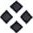 + nedodržení kvality, technologie, rozsahu Díla a/nebo termínů (i dílčích hlavních milníků dle Harmonogramu) zhotovení Díla ze strany Zhotovitele;  opakované nedodržení Smlouvy, pokynů či instrukcí udělených Objednatelem Zhotoviteli;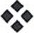 + pokud bude proti Zhotoviteli zahájeno insolvenční řízení nebo Zhotovitel vstoupí do likvidace.Pokud budou práce na díle již zahájeny, zhotovitel se zavazuje práce dokončit sám nebo zajistí dokončení u jiné firmy. V tom případě zůstává za splnění předmětu díla odpovědný.Plnou odpovědnost Zhotovitel přebírá i za škody, které by z důvodu přerušení nebo nedokončení prací vznikly.Smlouva se vyhotovuje ve čtyřech stejnopisech, z nichž každá ze smluvních stran obdrží dvě vyhotovení. Každý z výtisků má platnost originálu.Smlouva nabývá platnosti současným podpisem oprávněných zástupců obou smluvních stran a účinnosti uveřejněním v registru smluv.Zhotovitel je srozuměn se skutečností, že tato smlouva může být předmětem kontroly dle zákona č. 320/2001 Sb., o finanční kontrole a že podléhá uveřejnění dle zákona č. 340/2015 Sb., o registru smluv.Obě strany prohlašují, že obsahu smlouvy rozumí, že odpovídá jejich svobodné vůli. Byla uzavřena dobrovolně, nikoliv v tísni což stvrzují vlastnoručními podpisy.V Ústí nad Labem dne : 76 • 2.0/?ústí 4000 601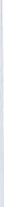 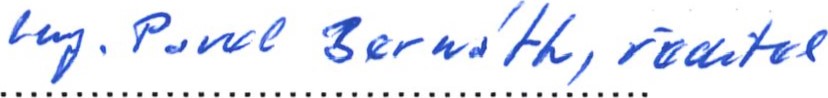 Zdravotní ústav se sídlem v Ústí nad LabemOBJEDNATELPřílohaRozpočetZadávací dokumentaceKopie pojistné smlouvy/pojistný certifikátV Ústí nad Labem dne :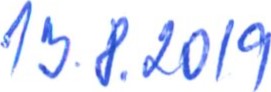 ZHOTOVITELZdravotní ústav Ústí nad LabemDošlo, č.j.: | 08 2019Pro: V/7)VÍLČástCena bez DPHDPH 21 %Cena s DPH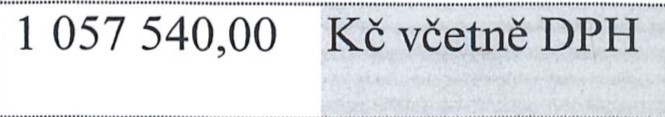 ZUUL — rekonstrukce střešního pláště874 OOO,OO 	Kč bez DPH 183 540,00 Kč Cena s DPHZDRAVOTNÍ se sídlem v Moskevská 15, 71009361